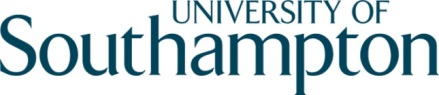 Great Expectations: 21st-Century DickensSaturday 23 March 2013, Highfield Campus, University of SouthamptonA ONE-DAY WORKSHOP AIMED AT TEACHERS AND TRAINEES (KS2 AND KS3) FOR CURRICULUM 2014An innovative collaboration between the Department of English (Faculty of Humanities) and the Education School at the University of SouthamptonSponsored by the Southampton Centre for Nineteenth-century Research and the AHRC------------------------------------------------------------------------------------------------------------------------------Provisional Programme9.30-10  	Coffee and registration10-10.10 (BDG 34, main Lecture Theatre)    Welcome: Doreen Challen (KS2) and Kate Green (KS3)10.10-10.50 (34/L/T)	Plenary lecture: Mary Hammond. ‘We all have Great Expectations: new interpretations of Dickens’s classic novel.’ 10.50-11.15  Coffee11.15-12.15   	Workshop 1 (KS2 in room 34/2003. KS3 in room 34/1020): ‘Then and Now: teaching Dickensian themes in the 21st century.’ 12.15-1.00pm	Lunch 1.00-2.00pm	Workshop 2  (KS2 in room 34/2003; KS3 in room 34/1020): ‘Exploring the language of Dickens.’ 2.00-2.15pm 	Tea2.15-3.15pm	Workshop 3 (KS2 in room 34/2003; KS3 in room 34/1020): ‘Dramatising Dickens in the classroom’. 3.15-3.45pm	‘Back to the Future: can Dickens survive in 2014?’ (34/ main Lecture Theatre): all participants together for feedback and Q&A session4pm Close